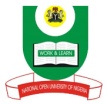   National Open University of NigeriaPlot 91, Cadastral Zone, Nnamdi Azikiwe Expressway, Jabi - Abuja                                                         Faculty of Science                                              NOVEMBER, 2018 EXAMINATIONSCOURSE CODE: CIT341COURSE TITLE: INTRODUCTION TO DATA STRUCTURECREDIT: 3 UnitsTIME ALLOWED: 21/2 HoursINSTRUCTION:Answer Question One (1) and any other Four (4)Question 1With appropriate examples, explain Abstract Data Type?			(3 marks)What are the four properties of array lists?					(4 marks)Briefly explain any four properties of the linked List. 			(4 marks)State and explain two basic operations in which a stack can be implemented.(4 marks)What do you understand by Dynamic Programming and what are the four major steps involve in dynamic programming design?					(5 marks)Discuss the reason why dynamic programming relies on a principle of optimality. (2 Marks)Question 2Explain the procedure of storing a Queue in a Dynamic Data Structure(5 marks)Explain the concept of Hash Function (4 marks)What do you understand by Hash Table? (3 marks)Question 3Hash tables are often used to implement the symbol table of a programming language compiler. Explain the function of symbol table in a compiler (3 marks)With the aid of a diagram explain how a hash table uses Separate Chaining to resolve collisions (6 marks) Write short on theBinary Tree (3 marks)Question 4Critically differentiate between  a Preorder Traversal and Postorder  Traversal (7 marks)With the aid of diagram, explain the procedure of searching a Binary Tree (5 marks)Question 5Discuss the procedure of removing Items from an AVL Tree (3 marks)Elucidate on what is meant by Reduce, Reuse, Recycle (6 marks)What do you understand by the Fragmentation Problem (3 marks)Question 6Critically explain three different ways of performing memory allocation (12 marks)